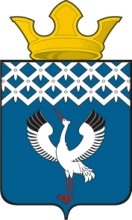 Российская ФедерацияСвердловская область Глава Байкаловского сельского поселенияБайкаловского муниципального района Свердловской областиПОСТАНОВЛЕНИЕот  00.00.2023 г №000-п с. БайкаловоОб утверждении Порядка принятия решений о признании безнадежной к взысканию задолженности по платежам в бюджет Байкаловского сельского поселения Байкаловского муниципального района Свердловской областиВ соответствии со статьями 47.2, 160.1 Бюджетного кодекса Российской Федерации, Постановлением Правительства Российской Федерации от 6 мая 2016 года № 393 «Об общих требованиях к порядку принятия решений о признании безнадежной к взысканию задолженности по платежам в бюджеты бюджетной системы Российской Федерации», ПОСТАНОВЛЯЮ:1. Утвердить:1) Порядок принятия решений о признании безнадежной к взысканию задолженности по платежам в бюджет Байкаловского сельского поселения Байкаловского муниципального района Свердловской области (далее - Порядок) (приложение № 1);2) состав Комиссии по поступлению и выбытию активов (далее-Комиссия) (Приложение № 2).2. Комиссии в своей работе руководствоваться Порядком и осуществлять принятие решений о признании безнадежной к взысканию просроченной дебиторской задолженности.3. Признать утратившим силу:3.1. Постановление Главы муниципального образования Байкаловского сельского поселения от 31.05.2016 № 231-п «Об утверждении порядка принятия решений о признании безнадежной к взысканию задолженности по платежам в бюджет муниципального образования Байкаловского сельского поселения»;3.2. Постановление Главы муниципального образования Байкаловского сельского поселения от 07.05.2020 № 114-п «О внесении изменений в Порядок принятия решений о признании безнадежной к взысканию задолженности по платежам в бюджет муниципального образования Байкаловского сельского поселения, утвержденные постановлением Главы муниципального образования Байкаловского сельского поселения от 31.05.2016 № 231-п»;3.3. Постановление Главы муниципального образования Байкаловского сельского поселения от 23.07.2020 № 195-п «О внесении изменений в Порядок принятия решений о признании безнадежной к взысканию задолженности по платежам в бюджет муниципального образования Байкаловского сельского поселения, утвержденные постановлением Главы муниципального образования Байкаловского сельского поселения от 31.05.2016 № 231-п (в редакции постановления Главы муниципального образования Байкаловского сельского поселения от 20.05.2020 № 114-п».4. Настоящее постановление (с приложением) разместить на официальном сайте Байкаловского сельского поселения Байкаловского муниципального района Свердловской области в сети «Интернет»: www.bsposelenie.ru.5. Контроль за исполнением настоящего Постановления оставляю за собой.Глава Байкаловского сельского поселения	Байкаловского муниципального района 	Свердловской области                                                          Д.В. ЛыжинПриложение № 1 кПостановлению Главы Байкаловского сельского поселенияБайкаловского муниципального районаСвердловской областиот 00.00.2023 года № Порядок принятия решений о признании безнадежной к взысканию задолженности по платежам в бюджет Байкаловского сельского поселения Байкаловского муниципального района Свердловской областиРаздел 1. Общие положения	1. Настоящий Порядок определяет основные положения о принятии решений, по признанию задолженности по платежам в бюджет  Байкаловского сельского поселения Байкаловского муниципального района Свердловской области, безнадежной к взысканию (далее - задолженность, безнадежная к взысканию), а также устанавливает сроки проведения данных мероприятий и их документальное оформление.	2. В понятие задолженности, безнадежной к взысканию, включаются сумма основного долга, неосновательное обогащение, сумма пени (процентов, штрафа).	3. Процедура признания задолженности безнадежной к взысканию осуществляется в следующем порядке:	1) предварительная подготовка пакетов документов для передачи в Комиссию с целью рассмотрения вопроса о возможности признания задолженности безнадежной к взысканию;	2) работа Комиссии, включающая рассмотрение материалов на заседании Комиссии, вынесение решения о признании (непризнании) задолженности безнадежной к взысканию;	3) документальное оформление результатов заседания Комиссии, реализация мероприятий в соответствии с принятым решением.	4. Задолженность признается безнадежной к взысканию и подлежит списанию в следующих случаях:	1) смерти физического лица - плательщика платежей в бюджет или объявления его умершим в порядке, установленном гражданским процессуальным законодательством Российской Федерации;	2) признания банкротом индивидуального предпринимателя - плательщика платежей в бюджет в соответствии с Федеральным законом от 26 октября 2002 года № 127-ФЗ «О несостоятельности (банкротстве)» - в части задолженности по платежам в бюджет, не погашенной по причине недостаточности имущества должника;	3) признания банкротом гражданина, не являющегося индивидуальным предпринимателем, в соответствии с Федеральным законом от 26 октября 2002 года № 127-ФЗ «О несостоятельности (банкротстве)» - в части задолженности по платежам в бюджет, не погашенной после завершения расчетов с кредиторами в соответствии с указанным Федеральным законом;	4) ликвидации организации - плательщика платежей в бюджет в части задолженности по платежам в бюджет, не погашенной по причине недостаточности имущества организации и (или) невозможности ее погашения учредителями (участниками) указанной организации в пределах и порядке, которые установлены законодательством Российской Федерации;	5) принятия судом решения, в соответствии с которым администратор доходов бюджета утрачивает возможность взыскания задолженности по платежам в бюджет;	6) вынесения судебным приставом-исполнителем постановления об окончании исполнительного производства и о возвращении взыскателю исполнительного документа по основанию, предусмотренному пунктом 3 или 4 части 1 статьи 46 Федерального закона от 2 октября 2007 года № 229-ФЗ «Об исполнительном производстве», если с даты образования задолженности по платежам в бюджет прошло более пяти лет, в следующих случаях:	размер задолженности не превышает размера требований к должнику, установленного законодательством Российской Федерации о несостоятельности (банкротстве) для возбуждения производства по делу о банкротстве;	судом возвращено заявление о признании плательщика платежей в бюджет банкротом или прекращено производство по делу о банкротстве в связи с отсутствием средств, достаточных для возмещения судебных расходов на проведение процедур, применяемых в деле о банкротстве;	7) исключения юридического лица по решению регистрирующего органа из единого государственного реестра юридических лиц и наличия ранее вынесенного судебным приставом-исполнителем постановления об окончании исполнительного производства в связи с возвращением взыскателю исполнительного документа по основанию, предусмотренному пунктом 3 или 4 части 1 статьи 46 Федерального закона от 2 октября 2007 года № 229-ФЗ «Об исполнительном производстве», - в части задолженности по платежам в бюджет, не погашенной по причине недостаточности имущества организации и невозможности ее погашения учредителями (участниками) указанной организации в случаях, предусмотренных законодательством Российской Федерации. 	В случае признания решения регистрирующего органа об исключении юридического лица из единого государственного реестра юридических лиц в соответствии с Федеральным законом от 8 августа 2001 года № 129-ФЗ «О государственной регистрации юридических лиц и индивидуальных предпринимателей» недействительным задолженность по платежам в бюджет, ранее признанная безнадежной к взысканию в соответствии с настоящим подпунктом, подлежит восстановлению в бюджетном (бухгалтерском) учете.	5. Наряду со случаями, предусмотренными пунктом 4 раздела 1 настоящего Порядка, неуплаченные административные штрафы признаются безнадежными к взысканию, если судьей, органом, должностным лицом, вынесшими постановление о назначении административного наказания, в случаях, предусмотренных Кодексом Российской Федерации об административных правонарушениях, вынесено постановление о прекращении исполнения постановления о назначении административного наказания.Раздел 2. Предварительная подготовка документов	6. Сотрудник Администрации, наделенный соответствующими полномочиями (далее - администратор), осуществляет сбор, и формирование пакетов документов в соответствии с пунктом 7 раздела 2 настоящего Порядка.	7. В процессе формирования пакетов документов с целью признания задолженности безнадежной к взысканию администратор доходов обеспечивает наличие следующих документов:	1) по основанию, указанному в подпункте 1 пункта 4 раздела 1 настоящего Порядка:	- выписка из бюджетной отчетности о суммах просроченной дебиторской задолженности, предлагаемой к признанию безнадежной и к списанию;	- справка администратора доходов бюджета о мерах, принятых для взыскания предлагаемой к признанию безнадежной просроченной дебиторской задолженности;	- документа, свидетельствующего о смерти физического лица - плательщика платежей в бюджет или подтверждающего факт объявления его умершим;	- в случае признания безнадежной к взысканию задолженности, возникшей на основе гражданско-правовых сделок: свидетельства о праве на наследство по закону, удостоверяющего право на выморочное наследственное имущество (форма № 12), либо справки нотариуса об отсутствии открытого наследственного дела или о том, что круг наследников не известен, выданной по истечении трех лет со дня открытия наследства;	2) по основанию, указанному в подпункте 2 пункта 4 раздела 1 настоящего Порядка:	- выписка из бюджетной отчетности о суммах просроченной дебиторской задолженности, предлагаемой к признанию безнадежной и к списанию;	- справка администратора доходов бюджета о мерах, принятых для взыскания предлагаемой к признанию безнадежной просроченной дебиторской задолженности;	- судебный акт о завершении конкурсного производства или завершении реализации имущества гражданина - плательщика платежей в бюджет, являющегося индивидуальным предпринимателем, а также документ, содержащий сведения из Единого государственного реестра индивидуальных предпринимателей о прекращении физическим лицом - плательщиком платежей в бюджет деятельности в качестве индивидуального предпринимателя в связи с принятием судебного акта о признании его несостоятельным (банкротом) или судебный акт о возвращении заявления о признании должника несостоятельным (банкротом) или прекращении производства по делу о банкротстве в связи с отсутствием средств, достаточных для возмещения судебных расходов на проведение процедур, применяемых в деле о банкротстве;	3) по основанию, указанному в подпункте 3 пункта 4 раздела 1 настоящего Порядка:	- выписка из бюджетной отчетности о суммах просроченной дебиторской задолженности, предлагаемой к признанию безнадежной и к списанию;	- справка администратора доходов бюджета о мерах, принятых для взыскания предлагаемой к признанию безнадежной просроченной дебиторской задолженности;	- документ, содержащий сведения о признании физического лица банкротом или судебный акт о завершении конкурсного производства или завершении реализации имущества гражданина - плательщика платежей в бюджет или судебный акт о возвращении заявления о признании должника несостоятельным (банкротом) или прекращении производства по делу о банкротстве в связи с отсутствием средств, достаточных для возмещения судебных расходов на проведение процедур, применяемых в деле о банкротстве;	4) по основанию, указанному в подпункте 4 пункта 4 раздела 1 настоящего Порядка:	- выписка из бюджетной отчетности о суммах просроченной дебиторской задолженности, предлагаемой к признанию безнадежной и к списанию;	- справка администратора доходов бюджета о мерах, принятых для взыскания предлагаемой к признанию безнадежной просроченной дебиторской задолженности;	- документ, содержащий сведения из Единого государственного реестра юридических лиц о прекращении деятельности в связи с ликвидацией организации - плательщика платежей в бюджет;	5) по основанию, указанному в подпункте 5 пункта 4 раздела 1 настоящего Порядка:	- выписка из бюджетной отчетности о суммах просроченной дебиторской задолженности, предлагаемой к признанию безнадежной и к списанию;	- справка администратора доходов бюджета о мерах, принятых для взыскания предлагаемой к признанию безнадежной просроченной дебиторской задолженности;- судебный акт, в соответствии с которым Администрация Байкаловского сельского поселения Байкаловского муниципального района Свердловской области утрачивает возможность взыскания задолженности по платежам в бюджет Байкаловского сельского поселения Байкаловского муниципального района Свердловской области;	6) по основанию, указанному в подпункте 6 пункта 4 раздела 1 настоящего Порядка:	- выписка из бюджетной отчетности о суммах просроченной дебиторской задолженности, предлагаемой к признанию безнадежной и к списанию;	- справка администратора доходов бюджета о мерах, принятых для взыскания предлагаемой к признанию безнадежной просроченной дебиторской задолженности;	- постановление судебного пристава-исполнителя об окончании исполнительного производства в связи с возвращением взыскателю исполнительного документа по основанию, предусмотренному пунктом 3 или 4 части 1 статьи 46 Федерального закона «Об исполнительном производстве»;	7) по основанию, указанному в подпункте 7 пункта 4 раздела 1 настоящего Порядка:	- выписка из бюджетной отчетности о суммах просроченной дебиторской задолженности, предлагаемой к признанию безнадежной и к списанию;	- справка администратора доходов бюджета о мерах, принятых для взыскания предлагаемой к признанию безнадежной просроченной дебиторской задолженности;	- документ, содержащий сведения из Единого государственного реестра юридических лиц об исключении юридического лица - плательщика платежей в бюджет из указанного реестра по решению регистрационного органа;	- постановление судебного пристава-исполнителя об окончании исполнительного производства в связи с возвращением взыскателю исполнительного документа по основанию, предусмотренному пунктом 3 или 4 части 1 статьи 46 Федерального закона «Об исполнительном производстве»;	8) по основанию, указанному в пункте 5 раздела 1 настоящего Порядка:	- выписка из бюджетной отчетности о суммах просроченной дебиторской задолженности, предлагаемой к признанию безнадежной и к списанию;	- справка администратора доходов бюджета о мерах, принятых для взыскания предлагаемой к признанию безнадежной просроченной дебиторской задолженности;	- постановления о назначении административного наказания, по которому исполнение не производилось или произведено не полностью, возвращенное органом, должностным лицом, приводившими постановление в исполнение, судье, органу, должностному лицу, вынесшим постановление;- постановление о прекращении исполнения постановления о назначении административного наказания.	8. Администратор при наличии сформированных пакетов документов, являющихся основанием признания задолженности безнадежной к взысканию, осуществляет подготовку проекта акта о признании задолженности безнадежной к взысканию по форме согласно приложению к настоящему Порядку и инициирует проведение заседания Комиссии с целью рассмотрения вопроса о признании задолженности безнадежной к взысканию.Раздел 3. Проведение заседания Комиссии	9. Комиссия имеет полномочия принимать решение о списании задолженности, безнадежной к взысканию, при наличии кворума, определяемого как две трети присутствующих членов комиссии.В отсутствие председателя Комиссии его полномочия исполняет заместитель председателя Комиссии.	10. Комиссия принимает решение о признании (непризнании) задолженности безнадежной к взысканию путем открытого голосования большинством голосов членов Комиссии.Раздел 4. Документальное оформление решения Комиссии и его реализация	11. Решение о признании задолженности безнадежной к взысканию фиксируется в акте о признании задолженности безнадежной к взысканию, который подлежит оформлению не позднее следующего рабочего дня после проведения заседания Комиссии.	12. Администратор в процессе подготовки проекта акта о признании задолженности безнадежной к взысканию обеспечивает наличие следующей обязательной к заполнению информации:	1) полное наименование организации (фамилия, имя, отчество (при наличии) физического лица);	2) идентификационный номер налогоплательщика, основной государственный регистрационный номер, код причины постановки на учет налогоплательщика организации (идентификационный номер налогоплательщика физического лица) (при наличии);	3) случай согласно пункту 4, 5 раздела 1 настоящего Порядка, в соответствии с которым задолженность признается безнадежной к взысканию и подлежит списанию;	4) наименование и код дохода согласно бюджетной классификации (дополнительные сведения о платеже - при наличии);	5) сумма задолженности;	6) дата принятия решения о признании безнадежной к взысканию задолженности по платежам в бюджет Байкаловского сельского поселения Байкаловского муниципального района Свердловской области;	7) подписи членов комиссии.	13. Акт о признании задолженности безнадежной к взысканию сброшюровывается с пакетом документов, по форме, согласно приложению к настоящему Порядку, и в течение 3 рабочих дней направляется для утверждения Главе Байкаловского сельского поселения Байкаловского муниципального района Свердловской области.	14. Утвержденный Главой Байкаловского сельского поселения Байкаловского муниципального района Свердловской области акт о признании задолженности безнадежной к взысканию, сброшюрованный с пакетом документов, в течение 2 рабочих дней направляется в бухгалтерию Администрации  Байкаловского сельского поселения Байкаловского муниципального района для реализации мер в соответствии с принятым решением и для последующего хранения в течение 5 лет.Приложениек Порядку принятия решенийо признании безнадежной к взысканиюзадолженности по платежам в бюджетБайкаловского сельского поселенияБайкаловского муниципального района Свердловской областиФорма                                          УТВЕРЖДАЮ                                          Глава Байкаловского сельского поселения Байкаловского муниципального района Свердловской области                                          _________________________________                                            (подпись) (расшифровка подписи)                                          "__" _______________ 20__ годаАкто признании задолженности безнадежной к взысканиюот "__" __________ 20__ года № _______    В  соответствии  с  постановлением Главы Байкаловского сельского поселения Байкаловского муниципального района Свердловской области от "__" ___________ 20__  года  № ________  Комиссия  по поступлению и выбытию активов в бюджет Байкаловского сельского поселения Байкаловского муниципального района Свердловской области в составе:    Председатель комиссии:    ______________________             __________________________________________        (Ф.И.О.)                                                                                     (должность)    Члены комиссии:    ______________________             __________________________________________        (Ф.И.О.)                                                                                     (должность)    ______________________             __________________________________________        (Ф.И.О.)                                                                                     (должность)    ______________________             __________________________________________        (Ф.И.О.)                                                                                     (должность)    ______________________             __________________________________________        (Ф.И.О.)                                                                                     (должность)    ______________________             __________________________________________        (Ф.И.О.)                                                                                     (должность)с  целью  обсуждения  вопроса  о  признании  (не  признании) задолженности,образованной по контрагенту_____________________________________________________________________________(полное наименование организации (фамилия, имя, отчество физического лица)_____________________________________________________________________________(ИНН/КПП организации, ОГРН (ИНН физического лица) (при наличии)на основании__________________________________________________________________ _____________________________________________________________________________по коду классификации доходов бюджета Байкаловского сельского поселения Байкаловского муниципального района Свердловской области _____________________________________________________________________________                                                                       (КБК)_____________________________________________________________________________                                                          (наименование КБК)в сумме ______________________________________________________________________в том числе пени _______________________________ штраф _________________________приняла   к   рассмотрению  пакет  документов,  являющихся  основанием  для признания задолженности безнадежной к взысканию, по следующему перечню:_____________________________________________________________________________    (перечислить документы, предоставленные для рассмотрения Комиссией)___________________________________________________________________________________________________________________________________________________________________________________________________________________________________________________________________________________________________________________________________________________________________________________________________________________________________________________________________________________________________________________________________________________________В  результате рассмотрения предоставленного пакета документов и проведенныхОбсужденийКомиссией принято решение:задолженность по контрагенту__________________________________________________                                                       (полное наименование, ИНН/КПП)_____________________________________________________________________________признать  (не  признать) безнадежной к взысканию. Задолженность, признанная безнадежной к взысканию подлежит списанию.Документы,  являющиеся основанием для признания задолженности безнадежной к взысканию, являются приложением к настоящему Акту.Председатель комиссии: _______________________    ____________________    _______________________                              (Ф.И.О.)                     (подпись)                                (должность)        Члены комиссии:    ______________________             _______________________________________________        (Ф.И.О.)                                                                      (должность)    ______________________             _______________________________________________        (Ф.И.О.)                                                                      (должность)    ______________________             _______________________________________________        (Ф.И.О.)                                                                      (должность)    ______________________             _______________________________________________        (Ф.И.О.)                                                                     (должность)    ______________________             _______________________________________________        (Ф.И.О.)                                                                     (должность)Приложение № 2 кПостановлению ГлавыБайкаловского сельского поселенияБайкаловского муниципального районаСвердловской областиот 00.00.2023 года №000-п Состав Комиссии по поступлению и выбытию активов   1. Белоногов Павел Александрович - заместитель главы поселения, председатель комиссии;2. Боярова Лидия Витальевна - заместитель главы поселения, заместитель председателя Комиссии; 	Члены комиссии:3.Намятова Ольга Владимировна –депутат Думы Байкаловского сельского поселения;4. Аникина Наталья Александровна – главный специалист администрации Байкаловского сельского поселения;5. Кошелева Марина Сергеевна – специалист 1 категории администрации Байкаловского сельского поселения;6. Новопашина Валентина Петровна – начальник отдела прогнозирования доходов и отраслевого финансирования Финансового управления Администрации Байкаловского муниципального района Свердловской области.